                                       บันทึกข้อความ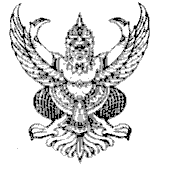 ส่วนราชการ	สำนักปลัดเทศบาลตำบลโพน					   ที่	                - 				วันที่  1  ตุลาคม  2562        		เรื่อง   สรุปผลการติดตามและประเมินผลแผนพัฒนาบุคลากร  ประจำปีงบประมาณ  2562 เรียน   นายกเทศมนตรีตำบลโพน       		ตามที่เทศบาลตำบลโพนได้จัดทำแผนพัฒนาบุคลากร  (พ.ศ.  2561-2563)  ขึ้น  เพื่อเป็นการวางแผนในการพัฒนาบุคลากรให้มีความรู้ความสามารถในการปฏิบัติงานราชการให้มีประสิทธิภาพและประสิทธิผลนั้น  และในปีงบประมาณ  พ.ศ.  2562  เทศบาลตำบลโพนได้ดำเนินการตามแผนพัฒนาบุคลากรที่ได้จัดทำขึ้น  และได้ดำเนินการตามแผนฯ  ในด้านต่างๆ  โดยดำเนินการเองหรือร่วมกับหน่วยงานอื่นโดยวิธีการ ดังนี้-  ปฐมนิเทศ-  ฝึกอบรม-  ศึกษาดูงาน-  ประชุมเชิงปฏิบัติการ / สัมมนา-  การสอนงาน/ ให้คำปรึกษา และอื่น ๆ-  ให้ทุนการศึกษาระดับปริญญาตรี  ปริญญาโท และหลักสูตรตามสายงานปฏิบัติ   		จึงขอสรุปผลการติดตามและดำเนินการตามแผนพัฒนาบุคลากร  ดังรายละเอียดแนบท้ายหนังสือนี้ 		จึงเรียนมาเพื่อโปรดทราบ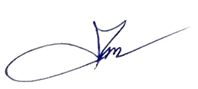 (นายสุริโย  โสภาคำ)นักทรัพยากรบุคคคล  รับทราบ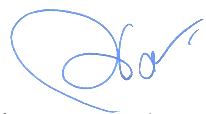 (นางณฐอร  การถัก)ปลัดเทศบาล  ปฏิบัติหน้าที่นายกเทศมนตรีตำบลโพน